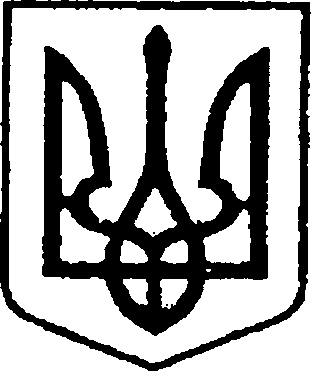                                                 УКРАЇНА   			                                                   ЧЕРНІГІВСЬКА ОБЛАСТЬ            Н І Ж И Н С Ь К А    М І С Ь К А    Р А Д А13  сесія VIII скликанняР І Ш Е Н Н Явід 16 вересня 2021р.                            м. Ніжин	                                 № 9-13/20213. Організацію виконання даного рішення покласти на першого заступника міського голови з питань діяльності виконавчих органів ради Вовченка Ф.І., начальника управління комунального майна та земельних відносин Ніжинської міської ради Чернігівської області Онокало І.А.4. Контроль за виконанням даного рішення покласти на постійну комісію міської ради з питань житлово-комунального господарства, комунальної власності, транспорту і зв’язку та енергозбереження (голова комісії –  Дегтяренко В.М.).Міський голова							   	Олександр КОДОЛАВізують:Начальник управління комунального майна та земельних відносин Ніжинської міської ради		      Ірина ОНОКАЛО Заступник міського голови з питань діяльності виконавчихорганів ради                                                     	                            Сергій СМАГАСекретар Ніжинської міської ради                       	                Юрій ХОМЕНКОНачальник відділу юридично-кадрового забезпечення апарату виконавчого комітету Ніжинської міської ради    		                                                В`ячеслав ЛЕГАГоловний спеціаліст – юрист відділу бухгалтерськогообліку, звітності та правового забезпечення управліннікомунального майна та земельних відносин Ніжинськоїміської ради					   		       	  Сергій САВЧЕНКОГолова постійної комісії міської ради з питаньжитлово-комунального господарства, комунальноївласності, транспорту і зв’язку та енергозбереження	                                                     Вячеслав ДЕГТЯРЕНКОГолова постійної комісії міської ради з питаньрегламенту, законності, охорони прав і свобод громадян,запобігання корупції, адміністративно-територіальногоустрою, депутатської діяльності та етики                                Валерій САЛОГУБПро надання дозволу КНП «Ніжинська ЦМЛ ім. М. Галицького» на початок робіт по модернізації системи забезпечення лікарняних ліжок медичним киснем з встановленням обладнання системи газифікації рідкого кисню   Відповідно до статей 25, 26, 42, 59, 60, 73 Закону України «Про місцеве самоврядування в Україні», Регламенту Ніжинської міської ради Чернігівської області VIII скликання, затвердженого рішенням Ніжинської міської ради від 27 листопада 2020 року № 3-2/2020 (зі змінами), листа КНП «Ніжинська ЦМЛ             ім. М. Галицького» від 01.09.2021 року № 01-14/1367 та на виконання вимог ДАБІ від 26.08.2021 року № ІУ 013210730642, міська рада вирішила:1.Надати дозвіл КНП «Ніжинська ЦМЛ ім. М. Галицького» на початок робіт по модернізації системи забезпечення лікарняних ліжок медичним киснем з встановленням обладнання системи газифікації рідкого кисню в КНП «Ніжинська ЦМЛ ім. М. Галицького».2. Начальнику відділу комунального майна управління комунального майна та земельних відносин Ніжинської міської ради Чернігівської області Федчун Н.О., забезпечити оприлюднення даного рішення на офіційному сайті Ніжинської міської ради протягом п’яти робочих днів після його прийняття.  